 ZLÍNSKÝ KRAJSKÝ FOTBALOVÝ SVAZ 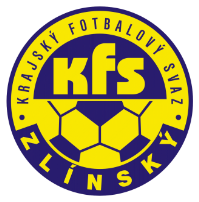 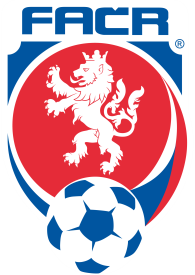 Hradská 854, 760 01 ZLÍN       Tel: 577 019 393Email: lukas@kfszlin.cz  
______________________________________________________________________________Rozhodnutí DK Zlínského KFS ze dne 18. listopadu 2021 Chmela Martin – 94111631 – TJ Sokol Fr.Lhota – ZČN na 1 SU od 7.11.2021, poplatek 200,- KčDŘ FAČR § 46/1 – vyloučení pro druhé napomenutí. Dle zprávy DFA.		Bambušek Lukáš – 91101901 – TJ Sokol Ratiboř – ZČN na 1 SU od 7.11.2021, poplatek 200,- KčDŘ FAČR § 43/1 – narušení řádného průběhu hry		Kocur Jakub – 06120188 – SFK ELKO Holešov – ZČN na 2 SU od 7.11.2021, poplatek 100,- KčDŘ FAČR § 48/1 – Tělesné napadení	TJ Sokol Nevšová – 7240391 – pokuta 1.000,- Kč, poplatek 300,- Kč				DŘ FAČR § 65/1a – Porušení povinnosti pořádajícího klubuDŘ FAČR § 66/1a – Nesportovní chování fanoušků a jiných osobDŘ FAČR § 47/4, § 20/8 RS KFS čl. 41/1 – opakované napomínání – 4 ŽK, pokuta, poplatekProkop Zdeněk		88041158	Ad. Hulín	 4 ŽK		100,- Kč		200,- KčŠafář Zdeněk		01031208	Hrachovec	 4 ŽK		100,- Kč		200,- KčZdeněk KadlčekPředseda DK Zl KFS